Professional ExperienceCHERIAN VARKEY CONSTRUCTION CO. PVT. LTD	Worked as a Junior Engineer at kochi metro rail project.                                    From August 2017 to October 2018 Project: Kochi Metro Rail LimitedClient: Delhi Metro Rail corporation.Consultant : Egis RailsCost of Project: 393 Crores.Scope of Project – The Project construction of elevated viaduct with elevated stations viz MG Road Ernakulam - Petta , Kochi Metro Rail Project – KC 17 .Job Description Coordinated with staff and sub-contractors on site for project progress.Conducted checks for column starter, column line level & plum as per center line drawings.Created bar bending schedule & checked as per laid on site.Supervised all construction activities .Complete activity-level checklists and Pour Cards for site work.Ensured daily cleanliness of site and safety of working staff.Monitored earthwork execution, foundation, levelling & dressing, plumb concrete, PCC and RCC, Bar Bending Schedules, Block Work and Finishing Works at site etc. and checking Quality standards of work.Planned the work and efficiently organizing the labour, material, and machinery in order to meet production targets.Was responsible for day-to-day execution of the entrusted work as per approved plans.Trainings AttendedUndergone Internship  in Cochin Port Trust. During the period I have visited wharves, jetties, ware houses , construction sites and got familiarized with various activities at sites such as casting of piles, girders, the equipments used and the various procedures adopted.Rigging & Slinging Training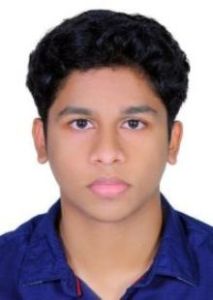 AJITH CIVIL ENGINEER Email : ajith.387839@2freemail.com Personal Data:Date of Birth           :  05/05/1995Sex  : MaleNationality              : IndianMarital Status          : SingleLanguages Known:  English Hindi Malayalam                            Career ObjectiveA creative carrier in the field of construction  with corporate hi-tech environment, to utilize my skills and abilities that offer professional growth and scope for widening the spectrum of my knowledge.Dynamic professional and experience in Civil constructions in well reputed organization ,Metro rail projects. Over viewAresult oriented self-starter, skilled learner and problem solver with ability to focus on solutions, proactive, always challenging current procedure.EducationBachelor of Technology (B Tech) in Civil Engineering(2013-2017)TWELFTH (CBSE)  India (2012 – 2013)TENTH (CBSE) India (2010-2011)Technical SkillsPrimavera Auto CadRevitMS OfficeMS ProjectSTAADAcademic Activities                        Project: Self Sensing Concrete Using Carbon Fibre For Health Monitoring Of Structures.In this project co-relation between electrical resistance and stress induced on structure is determined and hence a method to find the expected life of a concrete structure.Seminar: Biofuel Extraction From Microalgae